Witajcie moi Kochani. Zobaczcie, co dla Was przygotowałam na ten tydzień. Życzę Wam miłej zabawy PONIEDZIAŁEKWiosna w pełni i widać ją w każdym miejscu. Poproście kogoś dorosłego o przeczytanie wiersza. Na kartce papieru narysujcie wszystkie kwiaty wymienione w wierszu. Niech ta kartka będzie kolorowa. Nie zapomnijcie o moim ulubionym słoneczku. Wspólnie z mamą przygotujcie pyszną wiosenną kanapkęWESOŁO JEST WIOSNĄ Dominika NiemiecWiosną zieleń się zieleni, wszystko się weseli. Przebiśniegi wyglądają spod śniegowej bieli. Żonkile się żółcą, tulipany jak tęcza się mienią, z wesołością niektóre z nich się czerwienią. Ptaki po ptaszemu świergocą wszędzie wkoło. Słychać ćwiry i trele, jest radośnie, wesoło. Ludzie też jakby weselsi więcej się uśmiechają, energii im wiosna dodaje rozmaitością swoją. Nawet mama w kuchni z weselem podśpiewuje, kiedy z rana śniadanie dzieciom swym szykuje. I już na talerzu lądują wiosenne kanapki. Wyglądają jak kolorowe, wesołe kwiatki, a to za sprawą dobrego nastroju i zręcznej ręki mamy. Dlaczego? Bo wiosną w kuchni z nowalijek korzystamy.WTOREKŚwięta za pasem i żeby czas przygotowań upływał Wam miło i przyjemnie, nauczcie się na pamięć krótkiego wierszaWIEKLANOC Bożena Forma Święta za pasem,  do pracy się bierzemy, mazurki i baby  smaczne upieczemy. Pisanki, kraszanki  razem dziś zrobimy,  wszystkie kolorowe, bardzo się cieszymy. Upiekliśmy z ciasta,  baranka, zajączka, z posianej rzeżuchybędzie piękna łączka.W glinianym wazoniebazie i żonkile,a na nich z papierukurczątka przemiłe.Narysuj kurczątka (do wyboru) i zajączka, pokoloruj, wytnij, naklej na patyczek 
i możesz ozdobić swoje mieszkanie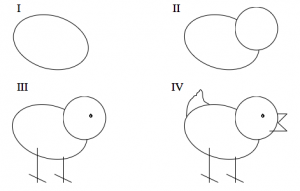 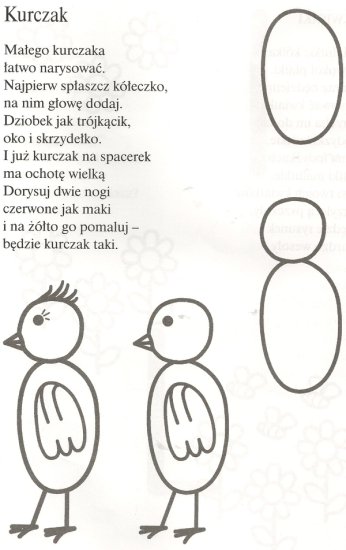 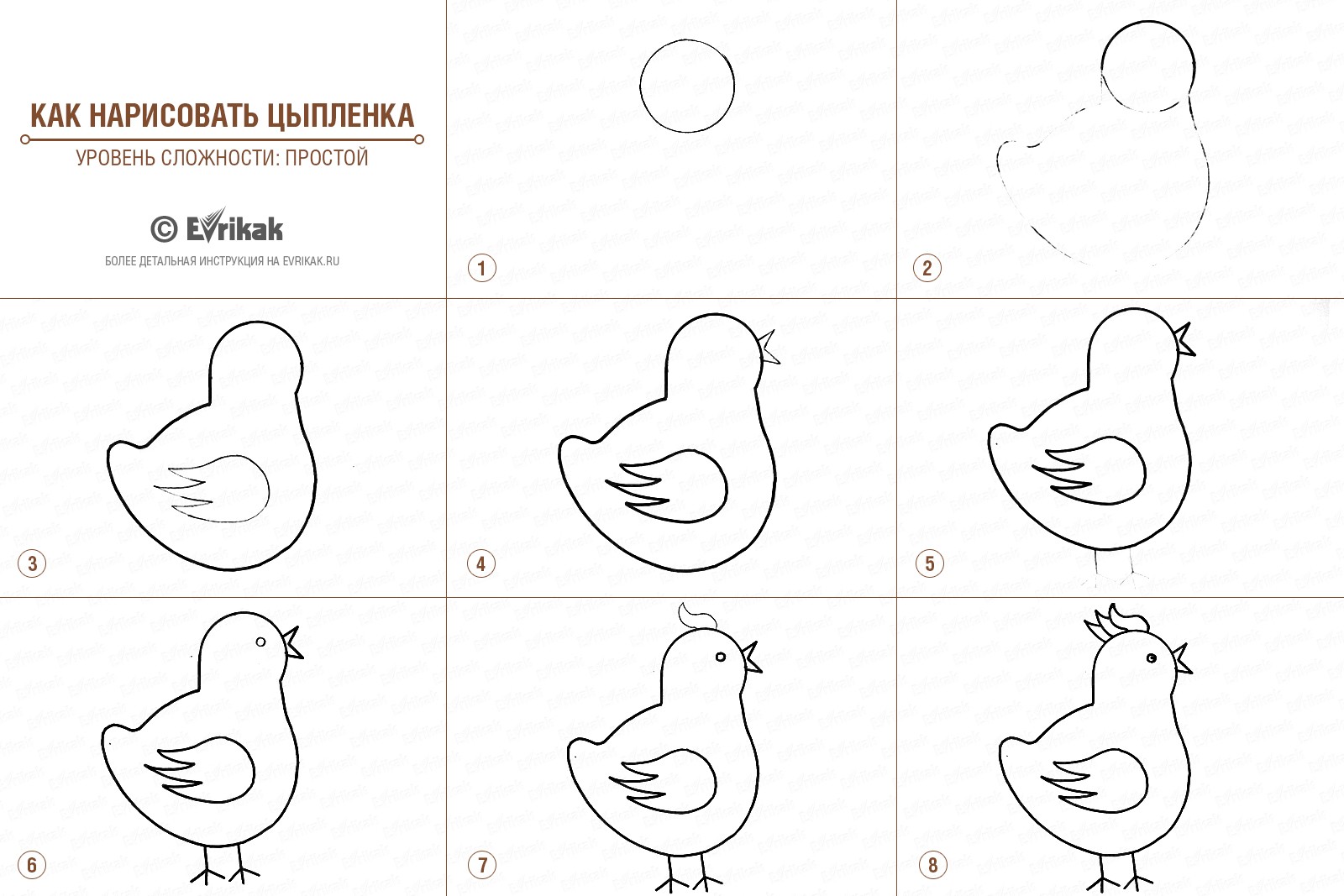 ŚRODAGraj w sudoku. Narysuj obrazki tak, aby w żadnym rzędzie – w pionie i poziomie – wzory się nie powtarzały. Narysuj podany wzór na kartce i uzupełnij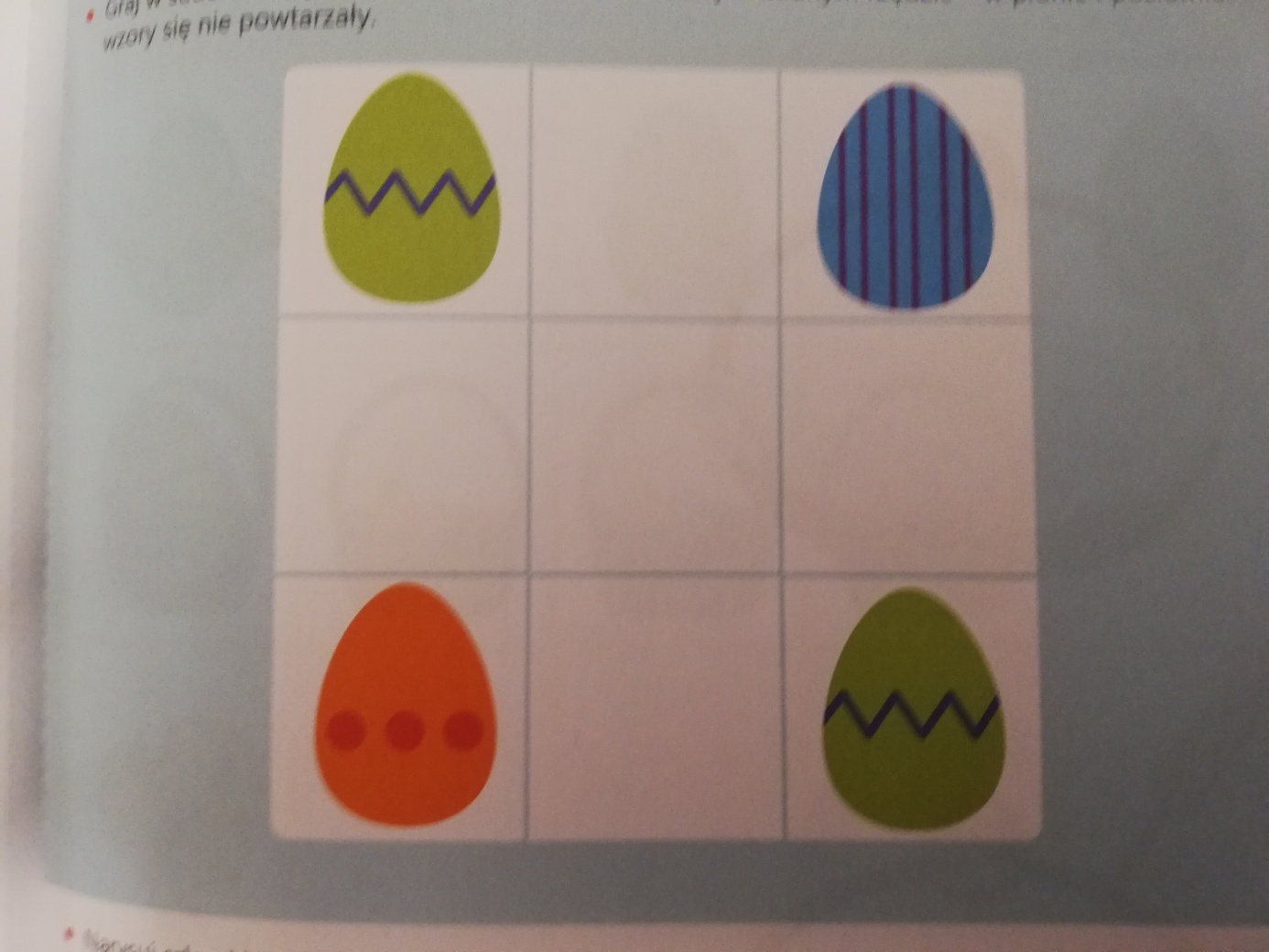 Pobaw się z rodzeństwem lub rodzicami w „Pisanki”. Jedna osoba udaje jajko – „zamyka się”, tworząc kulę, a druga próbuje ostrożnie je otworzyć (może np. łaskotać). Po otwarciu następuje zmiana ról.CZWARTEKPosłuchaj piosenki i powiedz, o czym ona jest? …. Brawo, o pisankach. Przygotuj swoje własne pisanki z ugotowanych jajek dowolną techniką, np. malować, stempelkować, owijać kolorową nitką, przyklejać ziarna, nakleić ozdoby…. 
I koniecznie słuchaj piosenki – może uda Ci się zapamiętać słowaPIĄTEKW Poniedziałek Wielkanocny jest Śmigus – Dyngus. Nie zapomnij się przygotować…ŚMIGUS DYNGUSW wielkanocny poniedziałekwesolutko jest u Heniajeden drugiego wodą oblewaodzienie ciągle trzeba zmieniaćpodłoga stale zalanamama z tatą mokrzy calitakie zmokłe kury-wyglądająjakby w wannie kąpiel brali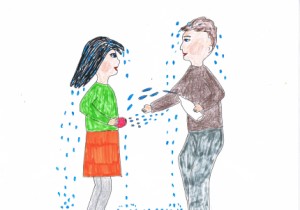 babcia z dziadkiem też przychodząwujek Staszek z ciocią DodąHenio kropi babcię perfumamipozostałych  z kranu wodątak co roku jest u Heniaw śmigus dyngus wielkie laniew wannie leżą stosy ubrańpotem czeka  duże pranieWydrukuj obrazek i pokoloruj. Jeśli nie uda ci się wydrukować, narysuj sam 
i pokoloruj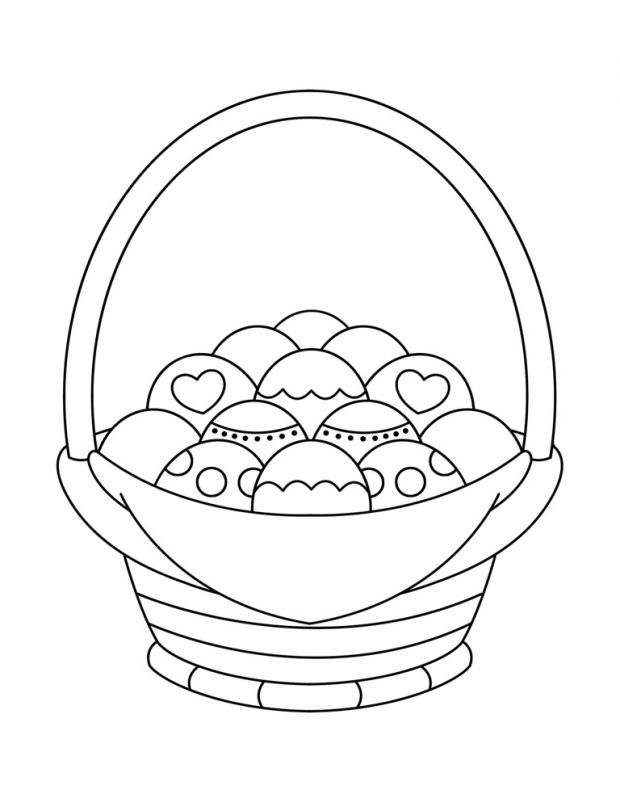 Życzę Wam zdrowych i radosnych świąt oraz pięknych prezentów od Zajączka Wielkanocnego WIELKANOCNY ZAJĄCZEKJak co roku drogie dziecinie zawiedzie was zajączek.Wszak magiczną mocą włada,nie używa wcale rączek.Jak to robi? Tajemnica.Hokus pokus, czary maryw wielkanocny piękny ranekkażdy znajdzie słodkie dary.Już niedługo. Odliczajcie.Co przyniesie? Niespodzianka.Lecz jednego jestem pewna,barwna będzie tam pisanka.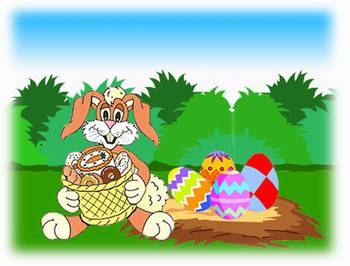 https://czasdzieci.pl/gry-dla-dzieci/gra,247cc1-malowane_pisanki.htm